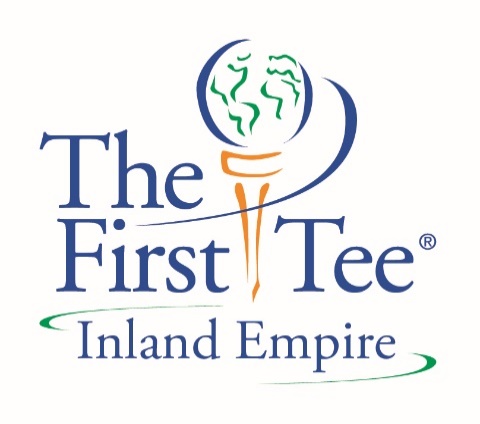 The First Tee of the Inland Empire2017 Summer ScheduleColton Golf Course  Summer Camp, Mon-Thurs, 6/5-6/8 , 8:00-11:00AMColton Golf Course Life Skills Experience Class, Tues, 6/13-8/8, 4:30-6:00PM(No class on 7/4)Redlands Parks Drive Program, Brookside Park, Thur,6/15-8/2, 9:00-10:30AM(No class on 7/6) Redlands Parks Drive Program, Texonia Park, Tues, 6/13-8/1, 9:00-10:30AM(No class 7/4) Burrage Mansion Summer Drive Program, Wed,6/14-8/2, 9:00-10:30AM(No class 7/5)San Bernardino Golf Life Skills Experience Class, Sat, 6/10-7/29, 8:30-10:00AMYucaipa Valley Golf Life Skills PLAYer Session I - Class 2, Mon, 6 /12-7/31, 9:00-10:30AM(Closed) *Please note the prerequisite for your child to attend Class 2 is that they attended Class 1 Yucaipa Valley Golf Life Skills PLAYer Par Class, Wed, 7/12-8/2, 9:00-10:30AM8/9-8/30, 4:00-5:30PM